Klasa 5 – 17.04.Temat: Mnożenie ułamków dziesiętnych przez liczby naturalne – zadania.Proszę przepisać i przeanalizować poniższe zadania: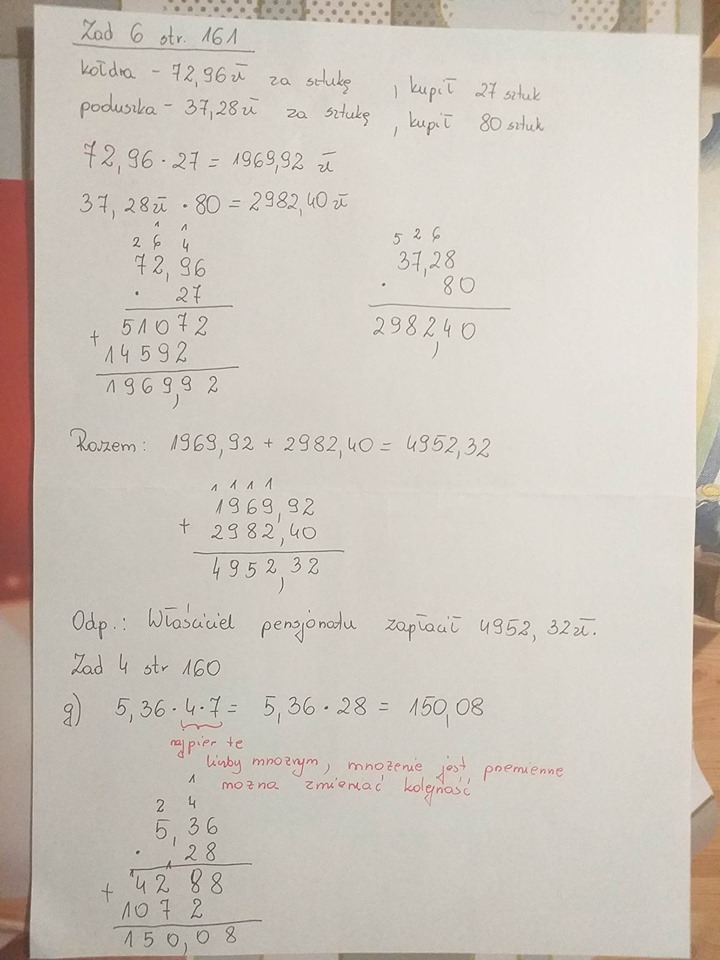 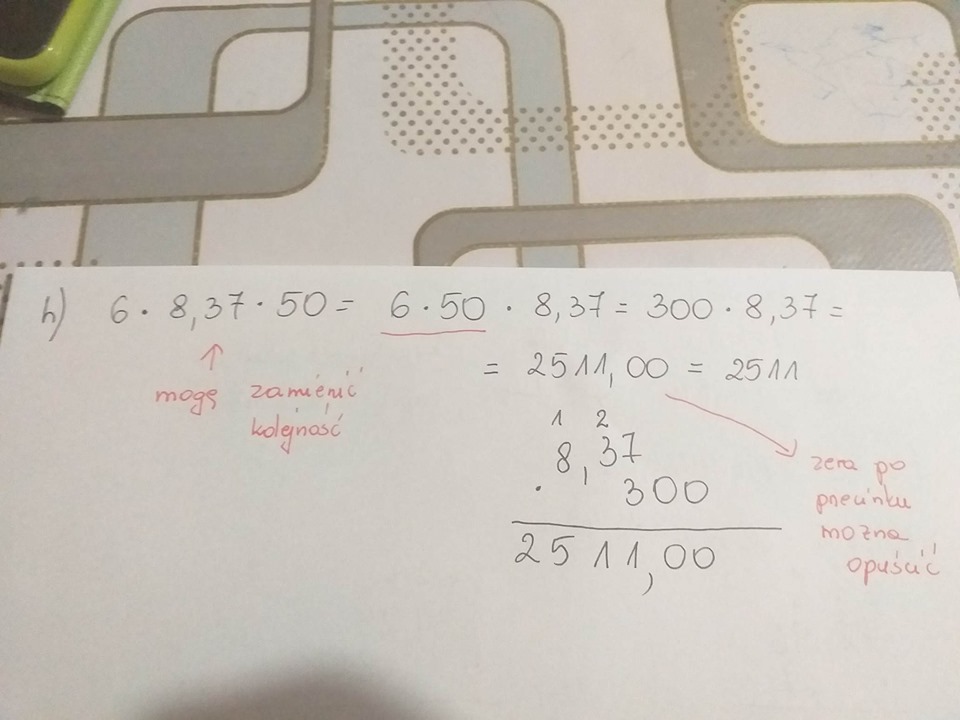 Praca samodzielna:Praca na ocenę, termin na odesłanie niedziela 19.04. godzina 12Zadanie 1Oblicz sposobem pisemnym:15,4 ∙ 68,23  ∙ 52,17  ∙ 66,08  ∙ 5664  ∙ 0,9Zadanie 55 i 57 – zadania poniżej – proszę pamiętać o wypisaniu danych, wykonaniu obliczeń sposobem pisemnym i podaniu odpowiedzi 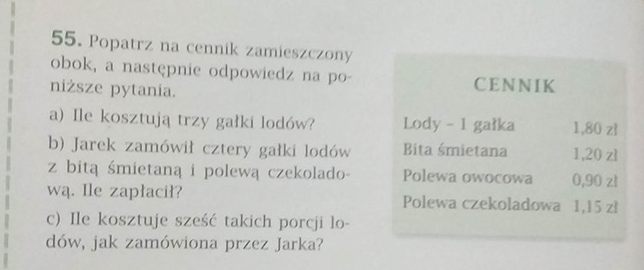 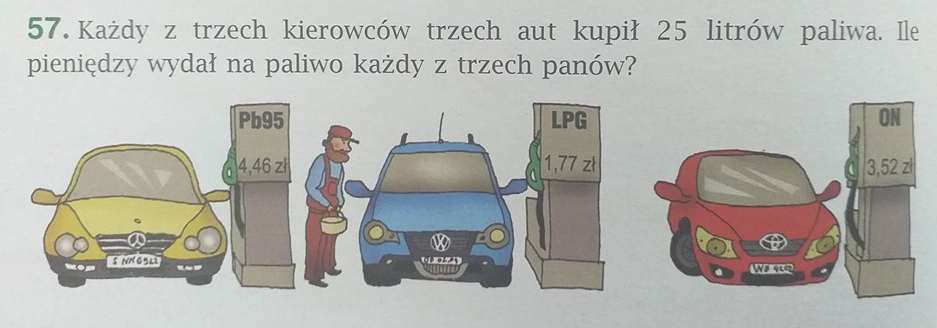 